   CONOZCA SUS DERECHOS: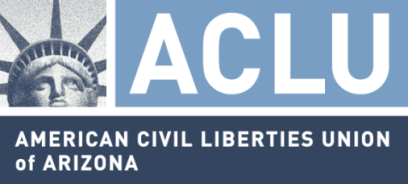 Del cuidado de la salud relacionado al embarazo en la cárcelVERDAD: Si usted está embarazada, usted puede elegir tener al bebé O elegir tener un aborto.VERDAD: Si usted elige tener el bebé, los funcionarios de la prisión deben de atender sus necesidades médicas.VERDAD: Si usted elige tener un aborto, los funcionarios de la prisión deben permitirle obtener un aborto legal.  Los funcionarios de la prisión NO PUEDEN: • Forzarle a tener un aborto en contra de su voluntad;• Negarle o retrasar intencionalmente su petición de obtener un aborto;• Forzarle a pagar por adelantado por los servicios de transportación antes de que usted pueda obtener cuidado médico.Los funcionarios de la prisión DEBEN: • Responder cuando usted les pida cuidado médico; • Proveerle cuidado prenatal y de obstetricia durante su embarazo;• Proveerle cuidado médico después de su embarazo (cuidado de posparto);• Permitirle recibir servicios de aborto a tiempo y en forma legal en una clínica fuera de la prisión. Si usted no está recibiendo el cuidado médico que necesita debe de: • Pedirle a otro personal médico o funcionarios que le ayuden.• Escriba todo lo que suceda. Ponga TODAS sus peticiones para obtener cuidado médico por escrito y mantenga una copia de todas sus peticiones.• Haga y mantenga una lista de las personas con las que usted hable o les pide ayuda. Escriba lo que le han dicho y las fechas y horas cuando usted ha hablado con ellos.• Presente una queja. Es muy importante que usted presente todas las apelaciones que usted está permitida en el sistema de quejas. También es importante que usted cumpla todas las reglas y las fechas límite del sistema de quejas. Estas reglas y fechas límite están usualmente por escrito en el manual del interno o deben estar disponibles en la biblioteca. Si los funcionarios no le dan las formas para presentar una queja o no le permiten presentar una apelación o queja, usted debe contactar inmediatamente a su abogado o a la ACLU (vea la información que está abajo). Lleve un registro de sus intentos de presentar una queja (con los nombres de las personas involucradas, las fechas y horas).Si aún así le dicen que usted (1) no puede tener un aborto; o que (2) usted tiene que tener un aborto; o (3) si usted no recibe el cuidado médico que usted necesita, contacte a su abogado o a la ACLU inmediatamente.  ¡Actúe rápidamente! El cuidado prenatal temprano es importante para que usted tenga un embarazo saludable y a un bebé saludable. Si usted decide tener un aborto, también es importante que usted actúe rápidamente. Entre más tiempo pase, más difícil será que usted encuentre un doctor que esté disponible a proveerle ese servicio.  Unión Americana de Libertades Civiles de Arizona Correo Legal P.O. Box 17148 Phoenix, AZ 85011acluaz.org(602) 650-1854**Por el momento, no podemos aceptar llamadas por cobrar. Si usted no nos puede contactar por teléfono, por favor escríbanos o pídale a un amigo o miembro de su familia que llame a nuestra oficina.*La ACLU de Arizona no puede proveer asistencia médica de emergencia.